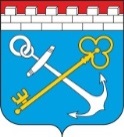 ПАСПОРТ коллективного иммунитета к COVID-19от "__"______ 20___ года № _________действителен до ______________20__годаПАСПОРТ коллективного иммунитета к COVID-19от "__"______ 20___ года № _________действителен до ______________20__годаПАСПОРТ коллективного иммунитета к COVID-19от "__"______ 20___ года № _________действителен до ______________20__года1Наименование юридического лица /                     Ф.И.О. индивидуального предпринимателя2Идентификационный номер налогоплательщика (ИНН)3Наименование и сфера деятельности объекта4Адрес объекта5Контактная информация                                             (телефон, электронная почта)6Фактическая численность работников на объекте7Количество работников, имеющих действительный QR-код8Коллективный иммунитет к COVID-19                                  (в процентах)Руководительхозяйствующего субъекта________________________________                          (Ф.И.О., подпись)Глава администрации Войсковицкого сельского поселенияЕ.В. Воронин___________________(Ф.И.О., подпись)М.П.М.П.